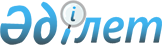 О переименовании переулка Парковый и присвоении ему имени Ж. ТулендиноваСовместное постановление Балхашского городского акимата от 21 октября 2010 года N 35/02 и решение Балхашского городского маслихата Карагандинской области от 24 декабря 2010 года N 39/306. Зарегистрировано Управлением юстиции города Балхаша Карагандинской области 14 января 2011 года N 8-4-214

      В соответствии с Законом Республики Казахстан от 8 декабря 1993 года "Об административно-территориальном устройстве Республики Казахстан", на основании решения городской ономастической комиссии, принимая во внимание мнение жителей, проживающих по переулку Парковый, учитывая заслуги Тулендинова Жазбека Сатымбековича, заслуженного работника культуры Республики Казахстан, Почетного гражданина города Балхаш, городской акимат ПОСТАНОВИЛ и городской маслихат РЕШИЛ:



      1. Переименовать переулок Парковый и присвоить ему имя Ж. Тулендинова.



      2. Контроль за исполнением данного совместного постановления и решения возложить на заместителя акима города Жарылгап М.С. и председателя постоянной комиссии городского маслихата по бюджету, экономике, законности и правам граждан, по социально-культурному развитию и социальной защите населения (Баймаганбетов Е.К.).



      3. Настоящее совместное постановление и решение вводится в действие со дня первого официального опубликования.      Аким города                                К. Тейлянов      Председатель сессии                        Р. Койбагарова      Секретарь городского маслихата             И. Сторожко
					© 2012. РГП на ПХВ «Институт законодательства и правовой информации Республики Казахстан» Министерства юстиции Республики Казахстан
				